PREVERJANJE ZNANJA O KOTIH, 6.razredDatum:______________        Začel/a ob:___________  Končal/a ob: ____________Kateri izmed narisanih kotov je izbočeni kot, kateri vdrti, kateri iztegnjeni in kateri polni kot?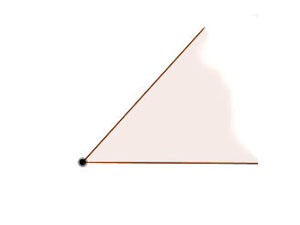 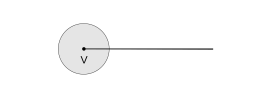 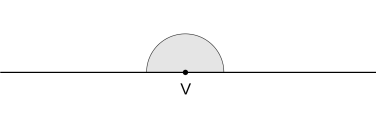 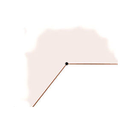 Nariši izbočeni kot AVB in v njegovi notranjosti točko C. Označi kraka kota AVB in vrh kota.Kotu ꭤ nariši sovršni kot β . Kaj veš o velikosti sovršnih kotov?Kotu γ nariši sokot δ. Kaj veš o velikosti kota in sokota?Oglej si sliko in poišči danim kotov v tabeli sovršne kote, sokote in skladne kote:	ꭤ3	ꭤ4	         ꭤ1	ꭤ2             	ꭤ5						ꭤ6Uredi kote po velikostih, začni z najmanjšim: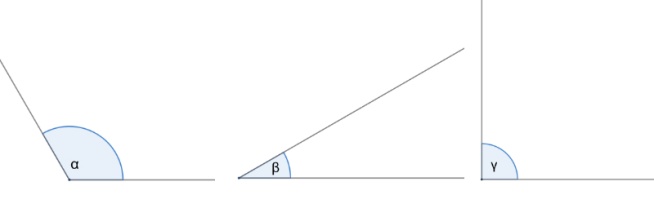 Za vsakega od označenih kotov napiši, ali je ostri, pravi ali topi kot.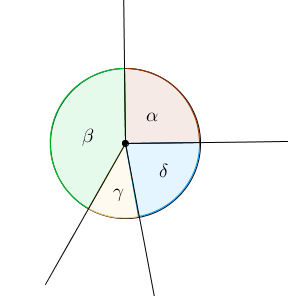 Ostremu kotu EFG nariši skladen kot PMN.Topemu kotu UVZ nariši skladen kot PRS.Nariši pravi kot AVB in njemu skladen kot BVC.                          εδ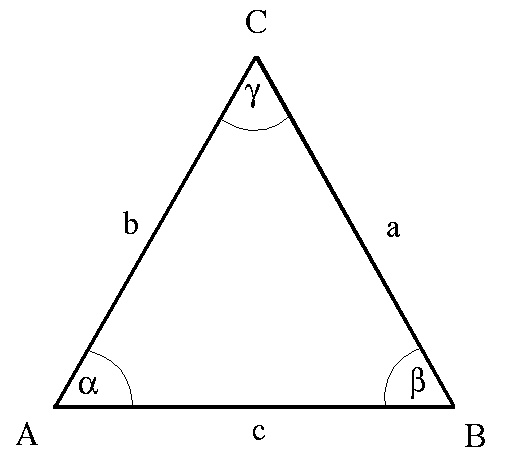 Izračunaj.24°24' + 35°15'=					67°45' - 32°34' =9°23' + 25°55'=					51°13' - 43°39' =81°36'46'' + 9°45'42''=			          124°49'28'' - 31°43''=Dani kotSovršni kotDani kotSokotDani kotSkladni kotꭤ1ꭤ2             ꭤ3ꭤ2             ꭤ4ꭤ6ꭤ2ꭤ3ꭤ4